ÚSTŘEDNÍ KONTROLNÍ A ZKUŠEBNÍ ÚSTAV ZEMĚDĚLSKÝ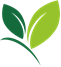                Sídlo ústavu: Hroznová 63/2, 656 06 Brno               SEKCE ZEMĚDĚLSKÝCH VSTUPŮ               ODBOR PŘÍPRAVKŮ NA OCHRANU ROSTLIN               Korespondenční adresa: Zemědělská 1a, 613 00 BRNOVytvořil/telefon:  Ing. Jana Ondráčková / 545 110 470E-mail: jana.ondrackova@ukzuz.czDatum: 2. 5. 2022PŘEHLED POVOLENÍ za období: 1. 4. 2022 – 30. 4. 2022NOVÉ POVOLENÉ PŘÍPRAVKY NA OCHRANU ROSTLINGalmet 20 SG (+ další obchodní jméno Superherb 20 SG)držitel rozhodnutí o povolení: INNVIGO Sp. z o.o., Al. Jerozolimskie 178, 02-486 Warszawa, Polskoevidenční číslo: 5238-0účinná látka: metsulfuron-methyl 200 g/kgplatnost povolení končí dne: 31.3.2024Rozsah povoleného použití:         AT – ochranná lhůta je dána odstupem mezi termínem poslední aplikace a sklizníPřípravek se používá sólo nebo v tank-mix směsi s přípravkem GALAPER 200 EC v souladu s návodem na jeho použití.Použití v tank-mix směsi se vztahuje i na další obchodní jména přípravku GALAPER 200 EC.Nejlépe přípravek účinkuje na mladé, intenzivně rostoucí plevele. Nejúčinněji hubí plevele ve fázi 2-6 listů. Dlouhodobé sucho může účinnost přípravku snížit.Vyšší z doporučených dávek použijte na hubení plevelů ve starší vývojové fázi a při jejich větším výskytu.Silné dešťové srážky dříve než 6 hodin po ošetření mohou snížit účinnost přípravku.Spektrum účinnostiGalmet 20 SG aplikovaný samostatně:Citlivé plevele: violka rolní, ptačinec prostřední, hluchavka nachová, hluchavka objímavá, mák vlčí, heřmánkovec nevonný, konopice polní, opletka obecná, kokoška pastuší tobolka, penízek rolní (v dávce 30 g/ha)Středně citlivé plevele: chrpa polní (v dávce 30 g/ha), merlík bílý, rozrazil perský, výdrol řepkyTank mix kombinace Galmet 20 SG 20 g/ha + GALAPER 200 EC 0,25-0,6 l/haCitlivé plevele: chrpa polní, violka rolní, ptačinec prostřední, hluchavka nachová, hluchavka objímavá, merlík bílý, mák vlčí, heřmánkovec nevonný, svízel přítula, konopice polní, opletka obecná, kokoška pastuší tobolka, penízek rolníPšenice ozimá, tritikale ozimé, žito oziméPro rozšíření rozsahu hubených druhů plevelů u ozimých obilnin (především svízel přítula a náletová řepka) je možné přípravek Galmet 20 SG aplikovat ve směsi s přípravkem GALAPER 200 EC.Následné plodinyPřed vysetím nebo vysázením následné plodiny zorejte půdu do hloubky minimálně 10 cm.Po sklizni plodiny ošetřené přípravkem Galmet 20 SG: - ve stejném vegetačním období je možné pěstovat pouze ozimé obilniny a řepku ozimou, - v následujícím vegetačním období – všechny druhy plodin.UPOZORNĚNÍNepěstujte řepku ozimou jako následnou plodinu ve stejném kalendářním roce, pokud po aplikaci přípravku Galmet 20 SG u ozimých obilnin v plné dávce následovalo dlouhodobé sucho.Pokud je nutné předčasně zlikvidovat plodinu ošetřenou přípravkem Galmet 20 SG je možné po zorání půdy do hloubky 10 cm jako náhradní plodinu pěstovat ozimé obilniny nebo jarní obilniny, avšak na jejich ošetření se nesmí použít přípravky na ochranu rostlin obsahující metsulfuron-methyl.Přípravek se rychleji rozkládá v půdě v podmínkách dobrého provlhčení, vyšší teploty a nižšího pH.Přípravek neaplikujte:na velmi lehkých půdách a na půdách s pH vyšším než 7,5na zmrzlou nebo sněhem pokrytou půdu na rostliny poškozené mrazem, suchem, podmáčením, škůdci, chorobami a na rostliny vykazující příznaky nedostatku živin.Přípravek nesmí zasáhnout okolní porosty, ani oseté pozemky nebo pozemky určené k setí!Čištění aplikačního zařízení Vzhledem k velice vysoké citlivosti některých plodin i na nepatrné množství přípravku je velice důležité po ošetření důkladně vypláchnout postřikovač a to následujícím způsobem:vyprázdněte nádrž, poté propláchněte všechny součásti postřikovače a opět vyprázdněte,naplňte nádrž vodou s přidáním přípravku určeného na mytí postřikovačů a proplachujte alespoň 10 minut při zapnutém míchadle,součásti postřikovače rozeberte, promyjte a propláchněte zvlášť v roztoku přípravku na mytí postřikovačů,opětovně propláchněte nádrž i všechny součásti postřikovače čistou vodou.Nedostatečné vypláchnutí aplikačního zařízení může způsobit poškození následně ošetřovaných rostlinTabulka ochranných vzdáleností stanovených s ohledem na ochranu necílových organismůPšenice ozimá, tritikale ozimé, žito ozimé:Za účelem ochrany vodních organismů je vyloučeno použití přípravku na pozemcích svažujících se (≥ 3° svažitosti) k povrchovým vodám. Přípravek lze na těchto pozemcích aplikovat pouze při použití vegetačního pásu o šířce nejméně 10 m. Trozanodržitel rozhodnutí o povolení: Adama CZ s.r.o., Pražská, 252 41 Dolní Břežanyevidenční číslo: 5763-0účinná látka: chlortoluron 280 g/l                      flufenacet      80 g/l                      diflufenikan   40 g/lplatnost povolení končí dne: 31.10.2023Rozsah povoleného použití:AT – ochranná lhůta je dána odstupem mezi termínem poslední aplikace a sklizní.Spektrum účinnosti  Preemergentní aplikacePlevele vysoce citlivé:chundelka metlice, kokoška pastuší tobolka, hluchavka nachová, heřmánek pravý, heřmánkovec nevonný, ptačinec prostřední, penízek rolní, rozrazil břečťanolistý, violka rolní, violka trojbarevná Plevele citlivé: svízel přítula, mák vlčí, rozrazil perský Plevele méně citlivé: výdrol řepky, chrpa polníPostemergentní aplikacePlevele vysoce citlivé:chundelka metlice, kokoška pastuší tobolka, hluchavka objímavá, hluchavka nachová, heřmánek pravý, heřmánkovec nevonný, ptačinec prostřední, penízek rolní, rozrazil břečťanolistý, rozrazil perský, violka rolní, violka trojbarevná Plevele citlivé: výdrol řepky, svízel přítula, mák vlčíPlevele méně citlivé: chrpa polníFytotoxicitaPo aplikaci přípravku se mohou (zejména u žita nebo tritikale) výjimečně objevit příznaky fytotoxicity v podobě chloróz nebo prořídnutí porostu, které však nemají nepříznivý vliv na výnos obilniny. K projevům fytotoxicity může dojít zejména po aplikaci na stresované rostliny.Následné plodiny:  V roce následujícím po sklizni obilnin (zhruba 1,5 roku po aplikaci) lze vysévat následné plodiny bez omezení. Před výsevem vojtěšky, hrachu, cibule a jílku se doporučuje provést hluboké zpracování půdy.Na podzim téhož roku po sklizni obilnin lze vysévat ozimé obilniny nebo ozimou řepku. Před výsevem se doporučuje provést hluboké zpracování půdy.Jako náhradní plodiny vysévané na jaře následujícího roku po aplikaci lze použít cukrovku, hrách, brambory, jarní řepku a slunečnici. V případě výsevu jarního ječmene nebo kukuřice se doporučuje provést hluboké zpracování půdy. Přípravek nesmí zasáhnout okolní porosty ani oseté pozemky nebo pozemky určené k setí.Čištění aplikačního zařízení:Aby nedošlo později k poškození jiných plodin ošetřovaných postřikovačem, ve kterém byl přípravek Trozano, musejí být veškeré jeho stopy z mísících nádrží a postřikovače odstraněny ihned po skončení postřiku podle následujícího postupu: 1) Po vyprázdnění nádrže vypláchněte nádrž, ramena a trysky čistou vodou (čtvrtinou objemu nádrže postřikovače) po dobu alespoň 10 minut. 2) Zbytek oplachové vody vypustit a celé zařízení znovu propláchnout čistou vodou (čtvrtinou objemu nádrže postřikovače) s přídavkem čisticího prostředku, případně s přídavkem sody (3 % roztokem). V případě použití čisticích prostředků postupujte dle návodu na jejich použití. 3) Opakujte postup podle bodu "2" ještě 2x. 4) Trysky a sítka musejí být čištěny odděleně před zahájením a po ukončení proplachování.Tabulka ochranných vzdáleností stanovených s ohledem na ochranu necílových organismůZa účelem ochrany vodních organismů je vyloučeno použití přípravku na pozemcích svažujících se (svažitost ≥ 3°) k povrchovým vodám. Přípravek nelze na těchto pozemcích aplikovat ani při použití vegetačního pásu.VitiSandržitel rozhodnutí o povolení: Biofa GmbH,,  Rudolf-Diesel-Str.2, D-72525 Münsingen, Německoevidenční číslo: 5476-0účinná látka: hydrogenuhličitan draselný	994,9 g/kgplatnost povolení končí dne: 31.8.2023Rozsah povoleného použití:AT – ochranná lhůta je dána odstupem mezi termínem poslední aplikace a sklizní.OL (ochranná lhůta) je dána počtem dnů, které je nutné dodržet mezi termínem poslední aplikace a sklizní.Upřesnění dávkování pro révu: padlíRozsah rozšířeného použití dle čl. 51 nařízení ES:Menšinové použití přípravku povolené dle čl. 51 odst. 2 nařízení Evropského parlamentu a Rady (ES) č. 1107/2009AT – ochranná lhůta je dána odstupem mezi termínem poslední aplikace a sklizní.OL (ochranná lhůta) je dána počtem dnů, které je nutné dodržet mezi termínem poslední aplikace a sklizní.Přípravek dosahuje proti plísni šedé v peckovinách a kořeninových rostlinách a proti padlí a plísni šedé v jahodníku a drobném ovoci průměrné účinnosti.Proti plísni šedé ošetřujte révu pouze v zóně hroznů.Pokud se snižuje dávka aplikační kapaliny v rámci doporučovaného rozmezí v révě, rajčatech a tykvích, snižuje se úměrně dávka přípravku na jednotku ošetřené plochy tak, aby byla zachována koncentrace.Rizika spojená s nedostatečnou účinností přípravku nebo jeho případnou fytotoxicitou nese ve smyslu ust. čl. 51 odst. 5 nařízení Evropského parlamentu a Rady (ES) č. 1107/2009 výlučně osoba používající přípravek.NOVÉ POVOLENÉ POMOCNÉ PROSTŘEDKY NA OCHRANU ROSTLIN rozhodnutí nebyla vydánaROZŠÍŘENÍ POUŽITÍ NEBO ZMĚNA V POUŽITÍ PŘÍPRAVKUAfrodyta 250 SC (+ další obchodní jméno Azir 250 SC) držitel rozhodnutí o povolení: Pestila Spólka z ograniczona odpowiedzialnościa, Studzianki 24a, 97-320 Wolbórz, Polskoevidenční číslo: 5782-0účinná látka: azoxystrobin	250 g/lplatnost povolení končí dne: 31.12.2025Rozsah povoleného použití:OL (ochranná lhůta) je dána počtem dnů, které je nutné dodržet mezi termínem aplikace a sklizní.Vyšší dávka z uvedeného rozmezí se použije v podmínkách silného infekčního tlaku.Přípravek nesmí zasáhnout okolní porosty.Některé odrůdy jabloní jsou vysoce citlivé k účinné látce azoxystrobin. Přípravek nesmí být použit, hrozí-li nebezpečí úletu aplikační kapaliny na jabloně rostoucí v blízkosti ošetřované plochy.Tabulka ochranných vzdáleností stanovených s ohledem na ochranu necílových organismů Apis 200 SE (+ další obchodní jméno Aceptir 200 SE, Cartago 200 SE, LOS 	OVADOS 200 SE, ARTILER 200 SE) držitel rozhodnutí o povolení: INNVIGO Sp. z o.o., Al. Jerozolimskie 178, 02-486 Warszawa, Polskoevidenční číslo: 5385-0účinná látka: acetamiprid  200 g/lplatnost povolení končí dne: 31.5.2022Rozsah povoleného použití:OL (ochranná lhůta) je dána počtem dnů, které je nutné dodržet mezi termínem poslední aplikace a sklizníDávkování volíme podle intenzity výskytu škůdce.  Neaplikujte přípravek do řepky olejky ozimé na zásaditých půdách.Tabulka ochranných vzdáleností stanovených s ohledem na ochranu necílových organismůZa účelem ochrany vodních organismů je vyloučeno použití přípravku na pozemcích svažujících se (svažitost ≥ 3°) k povrchovým vodám. Přípravek nelze na těchto pozemcích aplikovat ani při použití vegetačního pásu.AppleSmart 3.3 VP (+ další obchodní jméno FruitSmart 3.3 VP)držitel rozhodnutí o povolení: INNVIGO Sp. z o.o., Al. Jerozolimskie 178, 02-486 Warszawa, Polskoevidenční číslo: 5367-0účinná látka: 1-methylcyklopropen   33 g/kgplatnost povolení končí dne: 31.7.2035Rozsah povoleného použití:AT – ochranná lhůta je dána odstupem mezi termínem aplikace a sklizníDoporučená koncentrace aktivní látky v ovzduší by měla činit minimálně 1,22 mg/m3 a maximálně 2,24 mg/m3 při hustotě naplnění chladírny 250 kg plodů/m3.Doporučené množství vody pro uvolnění těkavé aktivní látky: 8-10 l pro 10-70 g přípravku.Doba aplikace: Jablka určená ke skladování by měla být sklizena v optimální fázi zralosti. Ošetření by mělo být provedeno do 7 dnů od sklizně plodů čekajících v chladírně při teplotě pod 10 °C, nebo do 3 dnů od sklizně plodů čekajících na ošetření při teplotě nad 10 °C. Ošetření je možné provést při libovolné teplotě, počínaje minimální doporučenou teplotou pro skladování dané odrůdy až do 20 °C, a také v době chlazení.Nelze vyloučit snížení účinnosti při aplikaci na nekvalitní nebo přezrálé plody, sklizené mimo doporučené období sklizně.Citlivost odrůdy vždy konzultujte s držitelem povolení.Aplikaci na jablka, určená k dalšímu zpracování v potravinářském průmyslu, konzultujte s držitelem povolení a zpracovatelem. Medax Topdržitel rozhodnutí o povolení: BASF SE, Carl-Bosch-Strasse 38, D-67056 Ludwigshafen, Německoevidenční číslo: 4825-0účinná látka: mepikvát 228,86 g/l (ve formě chloridu 300 g/l)                     prohexadion 42,39 g/l (ve formě vápenaté soli 50 g/l)platnost povolení končí dne: 31.12.2023Rozsah povoleného použití:AT – ochranná lhůta je dána odstupem mezi termínem aplikace a sklizní.Nepoužívejte v jakkoli poškozených či oslabených porostech.Přípravek nelze používat, lze-li bezprostředně před nebo po postřiku očekávat mráz.Jednotlivé odrůdy mohou v závislosti na stanovišti reagovat různě.Je třeba se vyvarovat místního předávkování.Přípravek nesmí zasáhnout okolní porosty, jinak může dojít ke zkrácení jejich výhonků!Nepoužívejte slámu pocházející z ošetřeného obilí jako substrát pro kulturní rostliny.Přípravek nelze použít v množitelských porostech obilnin.Ihned po skončení postřiku důkladně vyčistěte aplikační zařízení. Úplně vyprázdněte postřikovač a vypláchněte nádrž, ramena a trysky dvakrát čistou vodou (min. 10 % objemu nádrže). Nedostatečné vypláchnutí aplikačního zařízení může způsobit poškození následně ošetřovaných rostlin. Důkladně vypláchněte obal.Přípravek lze do řepky aplikovat v tank-mix kombinaci s pomocným prostředkem Turbo obsahujícím síran amonný v dávce 0,5 kg/ha až 1 kg/ha s ohledem na tvrdost použité vody.4. ROZŠÍŘENÍ POUŽITÍ NEBO ZMĚNA V POUŽITÍ POMOCNÉHO PROSTŘEDKUAlteladržitel rozhodnutí o povolení: BIOCONT LABORATORY, spol. s r.o., Mayerova 784, 66442 Modřiceevidenční číslo: 1797-0Cúčinná látka: extrakt z juky suchý       10 g/l                     extrakt z produktů fermentace Lactobacillus suchý   42 g/l platnost povolení končí dne: 10.7.2027Rozsah povoleného použití:AT – ochranná lhůta je dána odstupem mezi termínem poslední aplikace a sklizní.5. ROZŠÍŘENÉ POUŽITÍ POVOLENÉHO PŘÍPRAVKU NEBO ZMĚNA V ROZŠÍŘENÉM POUŽITÍ PŘÍPRAVKU tzv. „minority“ (= menšinová použití) nařízení Ústředního kontrolního a zkušebního ústavu zemědělského      (nařízení vydané pro referenční přípravek platí ve stejném rozsahu i pro všechna jeho   další obchodní jména)Jadeevidenční číslo: 5737-0účinná látka: tebukonazol       125 g/l                     prothiokonazol   125 g/lplatnost povolení končí dne: 31.7.2023Rozsah povoleného použití přípravku:       OL (ochranná lhůta) je dána počtem dnů, které je třeba dodržet mezi termínem aplikace a sklizníTabulka ochranných vzdáleností stanovených s ohledem na ochranu necílových organismů6. POVOLENÍ PŘÍPRAVKU PRO ŘEŠENÍ MIMOŘÁDNÝCH STAVŮ V OCHRANĚ ROSTLIN EDNevidenční číslo: 0000-89účinná látka: ethandinitril   970 g/kgplatnost povolení: od 22 4. 2022 do 20. 8. 2022Rozsah použití přípravku:Reglone, Beretta, Dragoonevidenční číslo: -účinná látka: dikvát 200 g/lplatnost povolení: od 29. 5. 2022 do 25. 9. 2022Rozsah použití přípravku:OL (ochranná lhůta) je dána počtem dnů, které je nutné dodržet mezi termínem aplikace a sklizní.AT - ochranná lhůta je dána odstupem mezi termínem aplikace a sklizní.Zákazy a omezení:1)Plodina, oblast použití2) Škodlivý organismus, jiný účel použitíDávkování, mísitelnostOLPoznámka1) k plodině2) k ŠO3) k OL4) Pozn. k dávkování5) Umístění6) Určení sklizněpšenice ozimá, tritikale ozimé, žito oziméplevele dvouděložné  jednoleté30 g/haAT1) od: 21 BBCH, do: 31 BBCH pšenice ozimá, tritikale ozimé, žito oziméplevele dvouděložné  jednoleté20 g/ha  + 0,4-0,6 l/ha GALAPER 200 EC - TMAT1) od: 21 BBCH, do: 31 BBCH ječmen jarníplevele dvouděložné  jednoleté20 g/haAT1) od: 21 BBCH, do: 29 BBCH Plodina, oblast použitíDávka vodyZpůsob aplikaceMax. počet aplikací v plodiněječmen jarní, pšenice ozimá, tritikale ozimé, žito ozimé 200-300 l/hapostřik  1xPlodina bez redukcetryska50 %tryska75 %tryska90 %Ochranná vzdálenost s ohledem na ochranu vodních organismů [m]Ochranná vzdálenost s ohledem na ochranu vodních organismů [m]Ochranná vzdálenost s ohledem na ochranu vodních organismů [m]Ochranná vzdálenost s ohledem na ochranu vodních organismů [m]Ochranná vzdálenost s ohledem na ochranu vodních organismů [m]pšenice ozimá, tritikale ozimé, žito ozimé, ječmen jarní4444Ochranná vzdálenost s ohledem na ochranu necílových rostlin [m]Ochranná vzdálenost s ohledem na ochranu necílových rostlin [m]Ochranná vzdálenost s ohledem na ochranu necílových rostlin [m]Ochranná vzdálenost s ohledem na ochranu necílových rostlin [m]Ochranná vzdálenost s ohledem na ochranu necílových rostlin [m]pšenice ozimá, tritikale ozimé, žito ozimé, ječmen jarní50001) Plodina, oblast použití2) Škodlivý organismus, jiný účel použitíDávkování, mísitelnostOLPoznámka1) k plodině2) k ŠO3) k OL4) Pozn. k dávkování5) Umístění6) Určení sklizněpšenice ozimá, ječmen ozimý, tritikale ozimé, žito oziméchundelka metlice, plevele dvouděložné jednoleté1,2 l/haAT1) na podzim, od 00 BBCH, do 09 BBCH pšenice ozimá, ječmen ozimý, tritikale ozimé, žito oziméchundelka metlice, plevele dvouděložné jednoleté1,2 l/haAT1) na podzim, od 10 BBCH, do 29 BBCH Plodina, oblast použitíDávka vodyZpůsob aplikaceMax. počet aplikací v plodiněječmen ozimý, pšenice ozimá, tritikale ozimé, žito ozimé150-300 l/hapostřik1xPlodina bez redukcetryska 50 %tryska 75 %tryska 90 %Ochranná vzdálenost od povrchové vody s ohledem na ochranu vodních organismů [m]Ochranná vzdálenost od povrchové vody s ohledem na ochranu vodních organismů [m]Ochranná vzdálenost od povrchové vody s ohledem na ochranu vodních organismů [m]Ochranná vzdálenost od povrchové vody s ohledem na ochranu vodních organismů [m]Ochranná vzdálenost od povrchové vody s ohledem na ochranu vodních organismů [m]pšenice ozimá, ječmen ozimý, tritikale ozimé, žito ozimé44441)Plodina, oblast použití2) Škodlivý organismus, jiný účel použitíDávkování, mísitelnostOLPoznámka1) k plodině2) k ŠO3) k OL4) Pozn. k dávkování5) Umístění6) Určení sklizněrévapadlí révové3-12 kg/haAT1) od: 12 BBCH, do: 85 BBCH jahodníkpadlí5 kg/ha11) od: 10 BBCH, do: 85 BBCH jahodníkplíseň šedá5 kg/ha11) od: 67 BBCH, do: 89 BBCH drobné ovocepadlí5 kg/ha11) od: 10 BBCH, do: 85 BBCH drobné ovoceplíseň šedá5 kg/ha11) od: 67 BBCH, do: 89 BBCH broskvoň, slivoň, třešeňplíseň šedá5 kg/ha (2,5 kg/ha/1 m výšky koruny)11) od: 67 BBCH, do: 89 BBCHkořeninové rostliny a kořeníplíseň šedá5 kg/ha11) od: 10 BBCH, do: 49 BBCH Plodina, oblast použitíDávka vodyZpůsob aplikaceMax. počet aplikací v plodiněInterval mezi aplikacemi broskvoň, slivoň, třešeň 250 - 1000 l/ha (250 - 500 l/ha/1 m výšky koruny)postřik, rosení  4x za rok 5 dnůdrobné ovoce 500 - 2000 l/hapostřik, rosení  6x za rok 5 dnůjahodník 500-1000 l/hapostřik, rosení  6x za rok 5 dnůkořeninové rostliny a koření 300 - 1000 l/hapostřik, rosení  4x 5 dnůréva 300-1600 l/hapostřik, rosení  6x za rok  3-7 dnůRůstová fázeDávka přípravkuDávka vodyPočet aplikacíBBCH 12 – 603 kg/haMax. 400 l vody/haMax. 1xBBCH 61 – 706 kg/haMax.800 l vody/haMax. 1BBCH 71 – 749 kg/haMax. 1200 l vody/haMax. 2x v intervalu 3-7 dnůBBCH 75 – 85 12 kg/haMax. 1600 l vody/haMax. 2x v intervalu 3-7 dnůBBCH 68 – 8912 kg/haMax. 1200 l vody /haMax. 4x v intervalu 7 dnů1) Plodina, oblast použití2) Škodlivý organismus, jiný účel použitíDávkování, mísitelnostOLPoznámka1) k plodině2) k ŠO3) k OL4) Pozn. k dávkování5) Umístění6) Určení sklizněrévaplíseň šedá5-12 kg/haAT1) od: 55 BBCH, do: 89 BBCH jabloňstrupovitost jabloně7,5 kg/ha (2,5 kg/1 m výšky koruny/ha)11) od: 72 BBCH, do: 89 BBCH chmel otáčivýpadlí chmelové12 kg/ha11) od: 72 BBCH, do: 89 BBCH okrasné rostlinypadlí3 kg/haAT5) venkovní prostory, chráněné prostorychřeststemphyliová skvrnitost listů3 kg/ha1tykevpadlí1,5-3 kg/ha1kořeninové rostliny a kořenípadlí3 kg/ha1rajčepadlí1,5-3 kg/ha1čekanka salátová, kozlíček polníčekpadlí3 kg/ha11) od: 12 BBCH Plodina, oblast použitíDávka vodyZpůsob aplikaceMax. počet aplikací v plodiněInterval mezi aplikacemi chmel otáčivý2000-2400 l/hapostřik, rosení5x za rok3-7 dnůchřest800-1000 l/hapostřik, rosení6x za rok7-10 dnůtykev600-1200 l/hapostřik, rosení6x7-10 dnůjabloň200-1500 l/ha (max. 500 l/1 m výšky koruny/ha)postřik, rosení6x za rok8-10 dnůkořeninové rostliny a koření400-600 l/hapostřik, rosení6x7-10 dnůokrasné rostliny1000-2000 l/hapostřik, rosení10x za rok5-7 dnů – chráněné prostory, 7-10 dnů – venkovní prostoryrajče600-1200 l/hapostřik, rosení6x7-10 dnůréva400-600 l/hapostřik, rosení6x za rok3-12 dnůčekanka salátová, kozlíček polníček600 l/hapostřik, rosení10x 5-7 dnů1) Plodina, oblast použití2) Škodlivý organismus, jiný účel použitíDávkování, mísitelnostOLPoznámka1) k plodině2) k ŠO3) k OL4) Pozn. k dávkování5) Umístění6) Určení sklizněpšenice ozimápadlí travní,braničnatka pšeničná, helmintosporióza pšenice0,8-1 l/ha351) od: 31 BBCH, do: 39 BBCH pšenice jarnípadlí travní,braničnatka pšeničná, helmintosporióza pšenice0,8-1 l/ha351) od: 31 BBCH, do: 59 BBCH tritikale ozimépadlí travní,helmintosporióza pšenice0,8-1 l/ha351) od: 31 BBCH, do: 39 BBCH žito oziméhelmintosporióza pšenice0,8-1 l/ha351) od: 31 BBCH, do: 59 BBCH řepka olejka ozimá hlízenka obecná,plíseň šedá, alternáriová skvrnitost brukvovitých0,8-1 l/ha651) od: 60 BBCH, do: 69 BBCHPlodina, oblast použitíDávka vodyZpůsob aplikaceMax. počet aplikací v plodiněpšenice ozimá, pšenice jarní, tritikale ozimé, žito ozimé, řepka olejka ozimá200-300 l/hapostřik1xPlodinabez redukcetryska 50 %tryska 75 %tryska 90 %Ochranná vzdálenost od povrchové vody s ohledem na ochranu vodních organismů [m]Ochranná vzdálenost od povrchové vody s ohledem na ochranu vodních organismů [m]Ochranná vzdálenost od povrchové vody s ohledem na ochranu vodních organismů [m]Ochranná vzdálenost od povrchové vody s ohledem na ochranu vodních organismů [m]Ochranná vzdálenost od povrchové vody s ohledem na ochranu vodních organismů [m]pšenice ozimá, pšenice jarní, tritikale ozimé, žito ozimé, řepka olejka ozimá44441) Plodina, oblast použití2) Škodlivý organismus, jiný účel použitíDávkování, mísitelnostOLPoznámka1) k plodině2) k ŠO3) k OL4) Pozn. k dávkování5) Umístění6) Určení sklizněřepka olejka ozimáblýskáček řepkový0,12-0,25 l/ha39 1) od: 55 BBCH, do: 66 BBCH řepka olejka ozimákrytonosec šešulový, bejlomorka kapustová0,12-0,25 l/ha39 1) od: 64 BBCH, do: 69 BBCH řepka olejka ozimákrytonosec čtyřzubý0,25-0,3 l/ha39 1) od: 61 BBCH, do: 67 BBCH Plodina, oblast použitíDávka vodyZpůsob aplikaceMax. počet aplikací v plodiněřepka olejka ozimá200-300 l/hapostřik1xPlodina bez redukce     tryska50 %tryska75 %  tryska90 %Ochranná vzdálenost od povrchové vody s ohledem na ochranu vodních organismů [m]Ochranná vzdálenost od povrchové vody s ohledem na ochranu vodních organismů [m]Ochranná vzdálenost od povrchové vody s ohledem na ochranu vodních organismů [m]Ochranná vzdálenost od povrchové vody s ohledem na ochranu vodních organismů [m]Ochranná vzdálenost od povrchové vody s ohledem na ochranu vodních organismů [m]řepka olejka ozimá301464Ochranná vzdálenost od okraje ošetřovaného pozemku s ohledem na ochranu necílových členovců [m]Ochranná vzdálenost od okraje ošetřovaného pozemku s ohledem na ochranu necílových členovců [m]Ochranná vzdálenost od okraje ošetřovaného pozemku s ohledem na ochranu necílových členovců [m]Ochranná vzdálenost od okraje ošetřovaného pozemku s ohledem na ochranu necílových členovců [m]Ochranná vzdálenost od okraje ošetřovaného pozemku s ohledem na ochranu necílových členovců [m]řepka olejka ozimá55501)Plodina, oblast použití2) Škodlivý organismus, jiný účel použitíDávkování, mísitelnostOLPoznámka1) k plodině2) k ŠO3) k OL4) Pozn. k dávkování5) Umístění6) Určení skliznějablkauchování kvality plodů37-68 mg/m3   chladírnyAT5) skladyPlodina, oblast použitíZpůsob aplikaceMax. počet aplikací v plodinějablkauvolnění par při styku s vodou1x do 7 dnů od sklizně1) Plodina, oblast použití2) Škodlivý organismus, jiný účel použitíDávkování, mísitelnostOLPoznámka1) k plodině2) k ŠO3) k OL4) Poznámka k dávkování5) Umístění6) Určení sklizněpšenice ozimá, ječmen ozimý, žito ozimé, tritikalezvýšení odolnosti proti poléhání1,5 l/haAT1) od 30 BBCH do 39 BBCHřepka olejka ozimáredukce výšky plodiny, redukce výšky růstového vrcholu, zvýšení jistoty přezimování1 l/haAT1) na podzim, od 13 BBCH, do 19 BBCH 4) max.1xřepka olejka ozimáredukce výšky plodiny, redukce výšky růstového vrcholu, zvýšení jistoty přezimování1 l/haAT1) na podzim, od 13 BBCH, do 19 BBCH 4) aplikace dělená (0,5 l/ha + 0,5 l/ha) v intervalu 14 dnůřepka olejka ozimá, řepka olejka jarníredukce výšky plodiny, zvýšení odolnosti proti poléhání1 l/haAT1) na jaře, od 21 BBCH, do55 BBCH  4) max. 1xřepka olejka ozimáredukce výšky plodiny, redukce výšky růstového vrcholu, zvýšení jistoty přezimování, zvýšení odolnosti proti poléhání1 l/haAT1) na podzim, od 13 BBCH, do 19 BBCH, na jaře, od 21 BBCH, do 55 BBCH 4) aplikace opakovaná (1 l/ha na podzim a 1 l/ha na jaře)Plodina, oblast použitíDávka vodyZpůsob aplikaceMax. počet aplikací v plodiněInterval mezi aplikacemipšenice, ječmen, žito, tritikale200-400 l/hapostřik1x řepka olejka jarní 150-400 l/hapostřik1xřepka olejka ozimá 150-400 l/hapostřik2x1) Plodina, 
oblast použití2) Škodlivý organismus, 
jiný účel použitíDávkování, mísitelnostOLPoznámka1) k plodině2) k ŠO3) k OL4) Pozn. 
k dávkování5) Umístění6) Určení sklizněrévazvýšení odolnosti rostlin0,6-1 l/ha   
max. 4x za rokAT1) od 65 BBCH 
do 70 BBCH 2) houbové choroby révazvýšení odolnosti rostlin1-2 l/ha   
max. 6x za rokAT1) od 71 BBCH      
2) houbové choroby ovocné stromyzvýšení odolnosti rostlin1-2 l/haAT1) od 60 BBCH 2) houbové choroby bramborzvýšení odolnosti rostlin1-2 l/haAT1) od 35 BBCH     
2) houbové choroby obilninyzvýšení odolnosti rostlin0,5-1,5 l/haAT1) od 37 BBCH     
2) houbové choroby jahodníkzvýšení odolnosti rostlin1-2 l/haAT1) od 70 BBCH     
2) houbové choroby 5) pole, skleníkyzeleninazvýšení odolnosti rostlin1-2 l/haAT1) od 35 BBCH     
2) houbové choroby 5) pole, skleníkychmelzvýšení odolnosti rostlin1,8-3 l/ha   
AT1) od 51 BBCH 
do 89 BBCH 2) houbové choroby Plodina, 
oblast použitíDávka vodyZpůsob aplikaceMax. počet 
aplikací v plodiněInterval 
mezi aplikacemi brambor400 – 600 l/hapostřik, rosení8x7-10 dnůchmel1200 – 2000 l/hapostřik, rosení4x za rok7-10 dnůjahodník300 – 800 l/hapostřik, rosení4x za rok7-10 dnůobilniny200 – 400 l/hapostřik, rosení4x7-10 dnůovocné stromy400 – 600 l/hapostřik, rosení6x za rok7-10 dnůréva300 – 600 l/hapostřik, rosení10x za rok7-10 dnůzelenina300 – 800 l/hapostřik, rosení4x7-10 dnů 1)Plodina, oblast použití2) Škodlivý organismus, jiný účel použitíDávkování, mísitelnostOLPoznámka1) k plodině2) k ŠO3) k OL4) Pozn. k dávkování5) Umístění6) Určení sklizněmák setýalternáriová skvrnitost, helmintosporióza máku, hlízenka obecná, plíseň máku, regulace růstu0,75-1 l/ha56 1) od: 20 BBCH, do: 69 BBCH Plodina, oblast použitíDávka vodyZpůsob aplikaceMax. počet aplikací v plodiněmák setý 200-600 l/hapostřik  1xPlodina bez redukce     tryska50 %tryska75 %  tryska90 %Ochranná vzdálenost od povrchové vody s ohledem na ochranu vodních organismů [m]Ochranná vzdálenost od povrchové vody s ohledem na ochranu vodních organismů [m]Ochranná vzdálenost od povrchové vody s ohledem na ochranu vodních organismů [m]Ochranná vzdálenost od povrchové vody s ohledem na ochranu vodních organismů [m]Ochranná vzdálenost od povrchové vody s ohledem na ochranu vodních organismů [m]mák setý44441) Plodina, oblast použití2) Škodlivý organismus, jiný účel použitíDávkování, mísitelnostOLPoznámka1) k plodině2) k ŠO3) k OL4) Pozn. k dávkování5) Umístění6) Určení sklizněsmrk ztepilý (vytěžené kmeny)lýkožrout smrkový, lýkožrout severský50 g/m3-2) vždy před vyrojením dospělců škůdce z napadené dřevní hmoty5) sklady dřeva, skládky dřeva v lesePlodina, oblast použitíZpůsob aplikacesmrk ztepilýfumigace1) Plodina, oblast použití2) Škodlivý organismus, jiný účel použitíDávkování, mísitelnostOLPoznámka1) k plodině2) k ŠO3) k OL4) Pozn. k dávkování5) Umístění6) Určení sklizněvojtěškadesikace4 l/ha3-51) na počátku dozrávání porostu6) množitelské porostysvazenka vratičolistádesikace4 l/ha71) od 84 BBCH do 89 BBCH6) množitelské porostyředkev olejnádesikace2-3 l/haAT1) na počátku dozrávání porostu6) pro produkci osiva pro strniskové směsky, na zelené hnojeníjetelovinydesikace3,5 l/ha3-51) na počátku dozrávání porostu 6) množitelské porostybrambordesikace3-4 l/ha7-141) před sklizní, podle stavu porostu, a náletu přenašečů virových chorob 6) sadbovélen setýdesikace2,5-4 l/ha76) pro produkci osiva, pro technické účelypeluškadesikace2,5-4 l/ha6 (7)6) množitelské porostyPlodina, oblast použitíDávka vodyZpůsob aplikaceMax. počet aplikací v plodiněbrambor, jeteloviny, ředkev olejná, vojtěška200-600 l/hapostřik1xsvazenka vratičolistá400-800 l/hapostřik1xlen setý, peluška300-500 l/hapostřik1xPlodina, oblast použitíZákaz, omezení brambor, jeteloviny, ředkev olejná, vojtěška, svazenka vratičolistá, len setý, peluškaPosklizňové zbytky ošetřených rostlin musí být buď zaorány nebo odstraněny z pozemku a zlikvidovány.Zbytky ošetřených rostlin nesmí být použity ke zkrmování nebo podestýlce hospodářských zvířat.